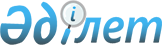 2016 жылға мектепке дейінгі тәрбие мен оқытуға мемлекеттік білім беру тапсырысын, жан басына шаққандағы қаржыландыру және ата-ананың ақы төлеу мөлшерін бекіту туралы
					
			Күшін жойған
			
			
		
					Батыс Қазақстан облысы Теректі ауданы әкімдігінің 2016 жылғы 9 ақпандағы № 37 қаулысы. Батыс Қазақстан облысының Әділет департаментінде 2016 жылғы 2 наурызда № 4281 болып тіркелді. Күші жойылды - Батыс Қазақстан облысы Теректі ауданы әкімдігінің 2017 жылғы 28 ақпандағы № 47 қаулысымен      Ескерту. Күші жойылды - Батыс Қазақстан облысы Теректі ауданы әкімдігінің 28.02.2017 № 47 қаулысымен (алғашқы ресми жарияланған күнінен бастап қолданысқа енгізіледі).

      Қазақстан Республикасының 2001 жылғы 23 қаңтардағы "Қазақстан Республикасындағы жергілікті мемлекеттік басқару және өзін-өзі басқару туралы", 2007 жылғы 27 шілдедегі "Білім туралы" Заңдарына сәйкес аудан әкімдігі ҚАУЛЫ ЕТЕДІ:

      1. Қосымшаға сәйкес 2016 жылға мектепке дейінгі тәрбие мен оқытуға мемлекеттік білім беру тапсырысын, жан басына шаққандағы қаржыландыру және ата-ананың ақы төлеу мөлшері бекітілсін.

      2. Теректі ауданы әкімі аппаратының басшысы осы қаулының әділет органдарында мемлекеттік тіркелуін, "Әділет" ақпараттық-құқықтық жүйесінде және бұқаралық ақпарат құралдарында оның ресми жариялануын қамтамасыз етсін.

      3. Теректі ауданы әкімдігінің 2015 жылғы 20 шілдедегі № 228 "2015 жылға мектепке дейінгі тәрбие мен оқытуға мемлекеттік білім беру тапсырысын, жан басына шаққандағы қаржыландыру және ата-ананың ақы төлеу мөлшерін бекіту туралы" (Нормативтік құқықтық актілерді мемлекеттік тіркеу тізілімінде № 3987 тіркелген, 2015 жылғы 20 тамызда "Уральская газета" газетінде жарияланған) қаулысының күші жойылды деп танылсын.

      4. Осы қаулының орындалуын бақылау аудан әкімінің орынбасары А. Тукжановқа жүктелсін.

      5. Осы қаулы алғашқы ресми жарияланған күнінен кейін қолданысқа енгізіледі.

 2016 жылға мектепке дейінгі тәрбие мен оқытуға мемлекеттік білім беру тапсырысын, жан басына шаққандағы қаржыландыру және ата-ананың ақы төлеу мөлшері
					© 2012. Қазақстан Республикасы Әділет министрлігінің «Қазақстан Республикасының Заңнама және құқықтық ақпарат институты» ШЖҚ РМК
				
      Аудан әкімі

Ж. Сериккалиев
Теректі ауданы әкімдігінің 
2016 жылғы 9 ақпандағы 
№ 37 қаулысына 
қосымшаР-с №

Мектепке дейінгі тәрбие және оқыту ұйымдарының әкімшілік-аумақтық орналасуы

Мектепке дейінгі тәрбие және оқыту ұйымдарының атауы

Мектепке дейінгі тәрбие және оқыту ұйымдарының тәрбиеленушілер саны

Ай сайын 1 тәрбиеленушіге мемлекеттік білім беру тапсырысы (теңге)

Мектепке дейінгі білім ұйымдарда қаржыландырудың жан басына шаққанда бір айдағы мөлшері (теңге)

Мектепке дейінгі білім ұйымдарда ата-ананың 1 айдағы ақы төлеу мөлшері (теңге)

Мектепке дейінгі ұйым (жергілікті бюджет)

Мектепке дейінгі ұйым (жергілікті бюджет)

Мектепке дейінгі ұйым (жергілікті бюджет)

Мектепке дейінгі ұйым (жергілікті бюджет)

Мектепке дейінгі ұйым (жергілікті бюджет)

Мектепке дейінгі ұйым (жергілікті бюджет)

Мектепке дейінгі ұйым (жергілікті бюджет)

1.

Федоровка ауылы

"Теректі ауданының білім беру бөлімі" мемлекеттік мекемесінің "Ақ желкен" мектепке дейінгі ұйымы мемлекеттік коммуналдық қазыналық кәсіпорыны

100

21683

21863

8580

2.

Федоровка ауылы

"Теректі ауданының білім беру бөлімі" мемлекеттік мекемесінің "Ақбота" мектепке дейінгі ұйымы мемлекеттік коммуналдық қазыналық кәсіпорыны

70

21636

21636

8580

3.

Аңқаты ауылы

"Теректі ауданының білім беру бөлімі" мемлекеттік мекемесінің "Балдырған" мектепке дейінгі ұйымы мемлекеттік коммуналдық қазыналық кәсіпорыны

40

34494

34494

8580

4.

Пойма ауылы

"Теректі ауданының білім беру бөлімі" мемлекеттік мекемесінің "Жұлдыз" мектепке дейінгі ұйымы мемлекеттік коммуналдық қазыналық кәсіпорыны

47

27255

27255

8580

5.

Долинное ауылы

"Теректі ауданының білім беру бөлімі" мемлекеттік мекемесінің "Назерке" мектепке дейінгі ұйымы мемлекеттік коммуналдық қазыналық кәсіпорыны

28

37021

37021

8580

6.

Шағатай ауылы

"Теректі ауданының білім беру бөлімі" мемлекеттік мекемесінің "Бөбек" мектепке дейінгі ұйымы мемлекеттік коммуналдық қазыналық кәсіпорыны

54

31035

31035

8580

7.

Сарыөмір ауылы

"Теректі ауданының білім беру бөлімі" мемлекеттік мекемесінің "Өркен" мектепке дейінгі ұйымы мемлекеттік коммуналдық қазыналық кәсіпорыны

68

25609

25609

8580

8.

Ақжайық ауылы

"Теректі ауданының білім беру бөлімі" мемлекеттік мекемесінің "Айгөлек" мектепке дейінгі ұйымы мемлекеттік коммуналдық қазыналық кәсіпорыны

123

19524

19524

8580

9.

Покатиловка ауылы

"Теректі ауданының білім беру бөлімі" мемлекеттік мекемесінің "Қызғалдақ" мектепке дейінгі ұйымы мемлекеттік коммуналдық қазыналық кәсіпорыны

30

34231

34231

8580

10.

Ұзынкөл ауылы

"Теректі ауданының білім беру бөлімі" мемлекеттік мекемесінің "Бүлдіршін" мектепке дейінгі ұйымы мемлекеттік коммуналдық қазыналық кәсіпорыны

31

34659

34659

8580

Мектепке дейінгі ұйым (Республикалық бюджет)

Мектепке дейінгі ұйым (Республикалық бюджет)

Мектепке дейінгі ұйым (Республикалық бюджет)

Мектепке дейінгі ұйым (Республикалық бюджет)

Мектепке дейінгі ұйым (Республикалық бюджет)

Мектепке дейінгі ұйым (Республикалық бюджет)

Мектепке дейінгі ұйым (Республикалық бюджет)

11.

Подстепное ауылы

"Теректі ауданының білім беру бөлімі" мемлекеттік мекемесінің 290-орындық "Бәйтерек" мектепке дейінгі ұйымы мемлекеттік коммуналдық қазыналық кәсіпорыны

290

18865

18865

8580

